В целях приведения в соответствие содержания административных регламентов требованиям законодательства, администрация Сланцевского муниципального района    п о с т а н о в л я е т:1. Внести в административный регламент по предоставлению муниципальной услуги по приему заявлений,  постановке на учет и зачислению детей в образовательные учреждения, реализующие основную образовательную программу дошкольного образования  (детские сады), расположенные на территории Сланцевского муниципального района, утвержденный постановлением администрации  от 20.04.2015  № 568-п следующие изменения:1.1. Дополнить п. 2.5 следующими словами:«Приказом Министерства образования и науки Российской Федерации                       от 08.04.2014 № 293 «Об утверждении Порядка приема на обучение по образовательным программам дошкольного образования».2. Комитету образования (Цухлова Н.Н.) разместить информацию о внесении  изменений в административный регламент по предоставлению муниципальной услуги муниципальной услуги по приему заявлений, постановке на учет и зачислению детей в образовательные учреждения, реализующие основную образовательную программу дошкольного образования (детские сады), расположенные на территории Сланцевского муниципального района, утвержденного постановлением администрации от 20.04.2015 № 568-п, на официальном сайте, информационных стендах комитета  образования.23. Опубликовать постановление в официальном приложении к газете «Знамя  труда» и разместить на сайте муниципального образования Сланцевский муниципальный район Ленинградской области.4.  Контроль за исполнением постановления возложить на заместителя главы администрации Сланцевского муниципального района Саитгареева Р.М.Глава администрации                                   муниципального  образования                                                                 И.Н. Федоров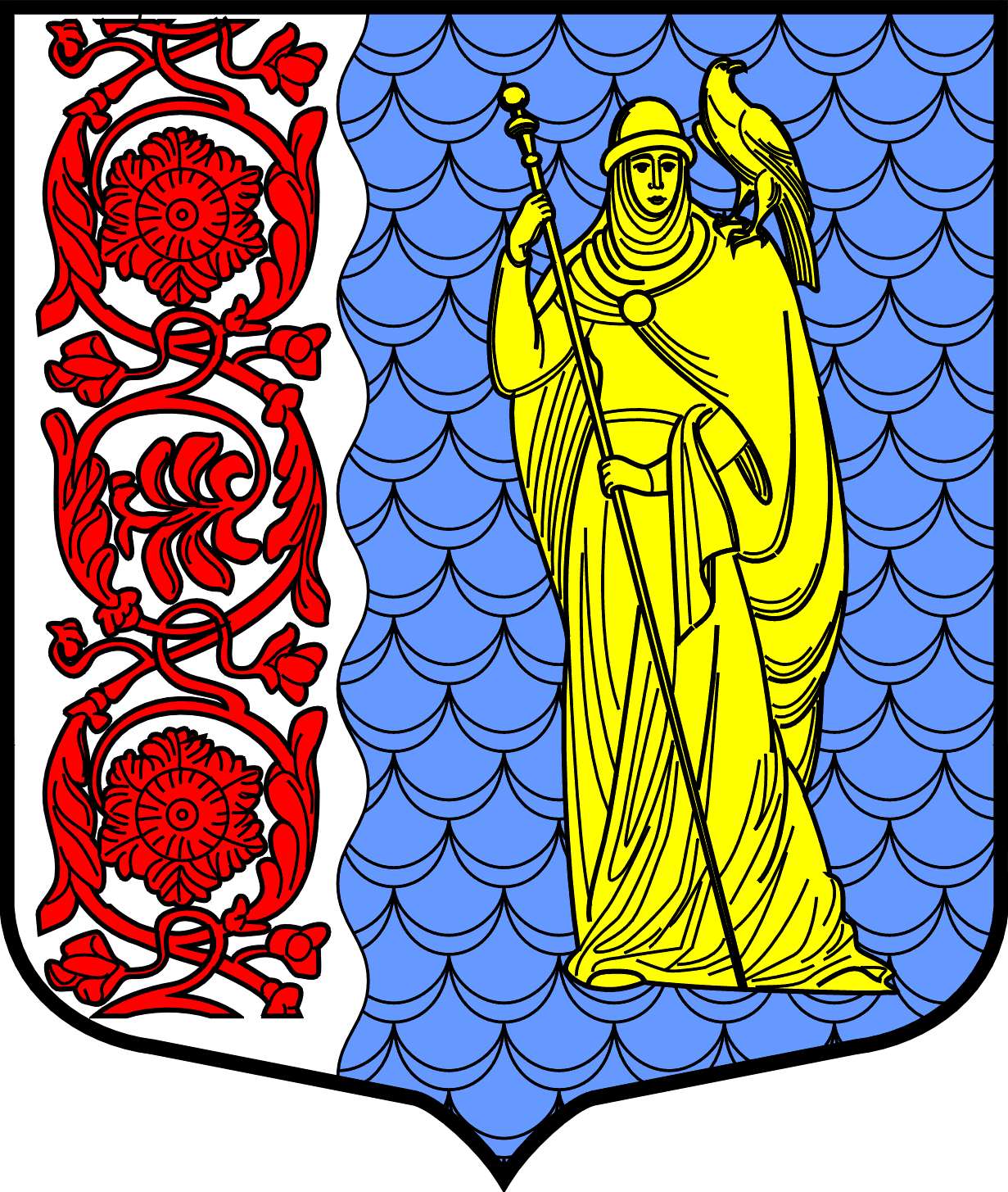 Администрация муниципального образованияСланцевский муниципальный район Ленинградской областиПОСТАНОВЛЕНИЕАдминистрация муниципального образованияСланцевский муниципальный район Ленинградской областиПОСТАНОВЛЕНИЕАдминистрация муниципального образованияСланцевский муниципальный район Ленинградской областиПОСТАНОВЛЕНИЕАдминистрация муниципального образованияСланцевский муниципальный район Ленинградской областиПОСТАНОВЛЕНИЕАдминистрация муниципального образованияСланцевский муниципальный район Ленинградской областиПОСТАНОВЛЕНИЕ18.01.2016№№13-пО внесении изменений в административный регламент по предоставлению муниципальной услуги по приему заявлений, постановке на учет и зачислению детей в образовательные учреждения, реализующие основную образовательную программу дошкольного образования (детские сады), расположенные на территории Сланцевского муниципального района, утвержденного постановлением администрации от 20.04.2015  № 568-пО внесении изменений в административный регламент по предоставлению муниципальной услуги по приему заявлений, постановке на учет и зачислению детей в образовательные учреждения, реализующие основную образовательную программу дошкольного образования (детские сады), расположенные на территории Сланцевского муниципального района, утвержденного постановлением администрации от 20.04.2015  № 568-пО внесении изменений в административный регламент по предоставлению муниципальной услуги по приему заявлений, постановке на учет и зачислению детей в образовательные учреждения, реализующие основную образовательную программу дошкольного образования (детские сады), расположенные на территории Сланцевского муниципального района, утвержденного постановлением администрации от 20.04.2015  № 568-п